Barningham CEVC Primary School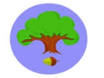 Sports and PE Funding:  Actual Spend 2020 – 2021The physical education (PE) and sport premium funding is used effectively to drive up standards in PE and ensure that pupils enjoy the subject and achieve well. Pupils enjoy lessons taught by specialist coaches, as well as lessons with their class teacher. The extra funding is also used to improve facilities that all pupils benefit from, such as the new ‘trim trail’. Twice a week, sports coaches run activities at lunchtime and after school. Attendance at all after-school sports clubs is free for all pupils, and sessions are always full. Ofsted June 2019ProvisionCost Planned(Actual)Planned ProvisionActual/ ImpactSchools Sports Partnership (SSCo) / Thurston Community College (TCC) – Bronze Package£575(£575)Competitive sports across the Thurston Partnership organised and led by a specialist PE teacher.Improving links between local schools for inter-school activities, events and competitions to encourage pupils to develop skills and leadership.Cpd opportunities for the PE subject leaders.Organise and deliver sports activities after school to build team building, confidence, sports skills and leadership.Organise and deliver PE lessons, modelling and working with class teachers to share good practice and develop class teachers’ confidence and subject knowledge.Develop leadership within the older classes to host activities and games with the younger children, building nurturing skills.Ensure that all pupils, including the disadvantaged, access and participate in high quality PE lessons.Children are engaged in a range of sporting activities within the school day or as after school activities led by the SSCo for KS1 and EYFS pupils. The physical education (PE) and sport premium funding is used effectively to drive up standards in PE and ensure that pupils enjoy the subject and achieve well. Pupils enjoy lessons taught by specialist coaches, as well as lessons with their class teacher. Twice a week, sports coaches run activities at lunchtime and after school. SSCo also provide a dance club for KS2. Attendance at all after-school sports clubs is free for all pupils, and sessions are always full. There was no tuition during January and March due to lockdown however children were engaged in remote learning activities set by Schools Sports Partnership and 2 of our children won medals for highest scores in the local area. SSCo/ Premier Sports – KS2/ KS1/ EYFS PE/ cpd £5705(£5050)Organise and deliver PE lessons, modelling and working with class teachers to share good practice and develop class teachers’ confidence and subject knowledge.Ensure that all pupils, including the disadvantaged, access and participate in high quality PE lessons.Children, including those with SEND and receiving Pupil Premium, across the school receive QFT PE lessons delivered through specialist coaches. These did not take place during January – March lockdown hence drop in actual spent cost. SSCo/ Premier Sports – lunchtime clubs £2160(£2200)Facilitating whole school activities to build intra-school competitions and team-building opportunities. Engage pupils, including the disadvantaged, in participating with fun activities.Offered as free activity.Children, including those with SEND and receiving Pupil Premium, across the school receive QFT PE activities delivered through specialist coaches. School monitoring shows a range of pupils, including SEND and disadvantaged, are participating.SSCo/ Premier Sports – after school club £3756(£2813)Facilitating whole school activities to build intra-school competitions and team-building opportunities. Engage pupils, including the disadvantaged, in participating with fun activities. Offered as free activity.Children, including those with SEND and receiving Pupil Premium, across the school receive QFT PE activities delivered through specialist coaches. School monitoring shows a range of pupils, including SEND and disadvantaged, are participating.This was not able to take place during January – March lockdown hence drop in actual spend. Sports Equipment£300(£139)Purchasing of sports equipment to aid PE lessons and lunchtime provision.Children were able to have enough sports equipment to share between them during their sessions of PE and lunchtimes. More needs to spent on this area and a section of the carry forward will be spent on this next academic year.Transport to TCC/ SET IxS for sports fixtures£150(£0)Transport costs to allow pupils to participate in inter-school activities at Thurston Community College (TCC) or Ixworth School (SET IxS).There were no inter-school competitions due to Covid.Sports Apparatus £4000(£0)Development and maintenance of outside area and apparatus.Due to COVID lockdowns, this wasn’t able to take place.Booked to take place in next academic year. £4000 of the carry forward will be spent on this next academic year.Sports Day£250(£0)Purchase of medals, stickers and certificates as rewards for sports day.There was no sports day due to Covid.Grant total academic year 2020/2021:                                               £16789Amount of grant spent:                                                                      £10,777Amount of grant left to spend in academic year 2021-2022:            £ 6,012 carried forwardGrant total academic year 2020/2021:                                               £16789Amount of grant spent:                                                                      £10,777Amount of grant left to spend in academic year 2021-2022:            £ 6,012 carried forwardGrant total academic year 2020/2021:                                               £16789Amount of grant spent:                                                                      £10,777Amount of grant left to spend in academic year 2021-2022:            £ 6,012 carried forward